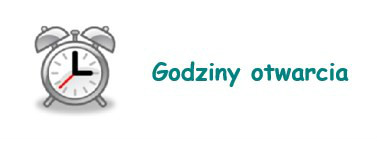 Przedszkole Akademia Przedszkolaka czynne jest codziennie od poniedziałku do piątku w godzinach 6.30 do 17.00 (z wyłączeniem dni ustawowo wolnych od pracy )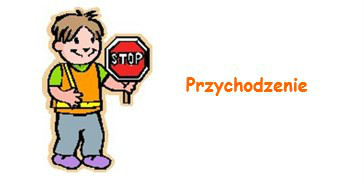 Do Przedszkola ze względu na ramowy rozkład dnia dzieci schodzą się do godziny 9:00.
Przedszkole pracuje cały rok kalendarzowy. W miesiącach wakacyjnych przedszkole prowadzi dyżur TYLKO DLA DZIECI OBOJGA  RODZICÓW PRACUJĄCYCH  . Na dyżur wakacyjny rodzice pracujący zapisują dzieci u wychowawców grupy na ogół do 31.05. danego roku. W okresie szkolnych przerw świątecznych, ferii zimowych, wiosennych, wakacji lub też w innych terminach w przypadku zwiększonej absencji dzieci zajęcia są organizowane w grupach łączonych, wtedy też na ogół zmienia się nauczyciel prowadzący grupę. 
Dzieci mogą być odbierane jedynie przez osoby upoważnione do tego przez rodziców i zapisane w złożonym w Przedszkolu upoważnieniu. Osoba odbierająca dziecko powinna być pełnoletnia.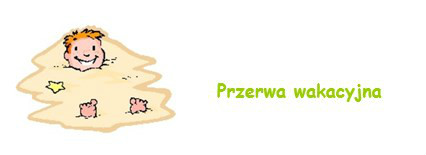 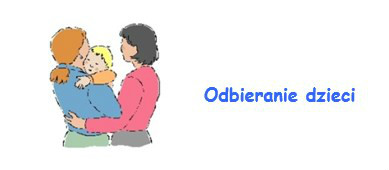 
Dzieci powinny być ubrane w wygodne i praktyczne ubranka oraz powinny mieć na zmianę wygodne obuwie na antypoślizgowych spodach. Pamiętajmy, że podczas zajęć plastycznych lub zabaw w ogrodzie dziecko może się ubrudzić. Odzież nie może też być kłopotliwa i uciążliwa do zakładania i zapinania. Prosimy o dostosowanie ubioru dzieci do panującej aury, tak, abyśmy mogli jak najwięcej czasu spędzać na powietrzu oraz wyposażyć dzieci w "rezerwowe" ubranka do ewentualnego przebrania.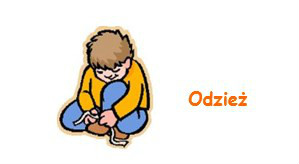 
W przedszkolu posiłki  oferuje catering (jadłospis jest dostępny na tablicy ogłoszeń oraz w specjalnej zakładce na naszej stronie). Dzieci są zachęcane do kosztowania potraw, ale nauczyciele nie zmuszają dzieci do jedzenia. Wspólne spożywanie posiłków jest okazją do spróbowania różnorodnych dań jak również ćwiczenia zachowania się przy stole czy samodzielności.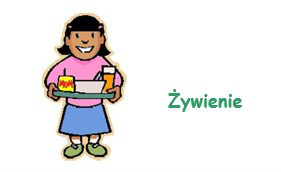 
Z drzemki poobiedniej korzystają dzieci z grup najmłodszych (3- latki). Pozostałe grupy mają możliwość odpoczynku i wyciszenia się słuchając muzyki relaksacyjnej lub bajek czytanych przez nauczyciela. Dzieci w Przedszkolu nie oglądają bajek  - poza wyjątkowymi sytuacjami ( forma nagrody, indywidualna umowa nauczyciela z grupą,  omawiany temat)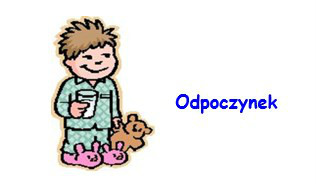 
W naszym Przedszkolu obchodzimy urodziny. Jest to wyjątkowy dzień w życiu każdego dziecka. Jubilat jest szczególnie traktowany, wszyscy składają mu życzenia, śpiewają "Sto lat" niektóre grupy przygotowują pamiątkowe książeczki z rysunkami kolegów, częstujemy się też smakołykami (dziecko może przynieść cukierki z tej okazji, jeżeli jest to uzgodnione z nauczycielem na pierwszym zebraniu).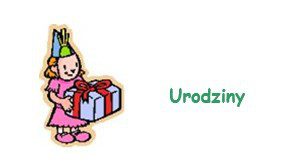 
Dzieci: przeziębione, zakaźnie chore, z gorączką, kaszlem lub katarem nie są przyjmowane do Przedszkola. Jeśli dziecko źle poczuje się w trakcie pobytu w przedszkolu natychmiast powiadomimy o tym rodziców lub opiekunów. Prosimy o zgłaszanie nam wszystkich przypadków zachorowań dzieci na choroby zakaźne.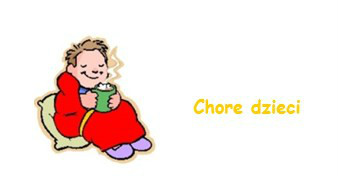 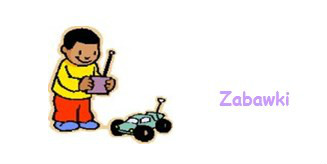 W naszym przedszkolu obowiązuje jeden dzień w tygodniu (uzgodniony przez nauczycieli z rodzicami), ogłoszony Dniem Zabawek. Tego dnia dzieci mogą przynieść ze sobą do przedszkola swoją ulubioną zabawkę. (Niestety w tym roku z   powodu zagrożenia epidemicznego dzieci nie mogą przynosić zabawek do odwołania). 
Mile widziane jest aktywne uczestnictwo rodziców w życiu Przedszkola. Zapraszamy do współuczestnictwa rodziców w codziennym życiu przedszkola oraz do udziału w imprezach okolicznościowych. Raz w miesiącu w każdej grupie wiekowej odbywają się konsultacje dla rodziców, gdzie można porozmawiać z nauczycielem o swoim dziecku. W przypadku pilnej potrzeby dodatkowej rozmowy prosimy o uzgodnienie dogodnego terminu z wychowawcą grupy. 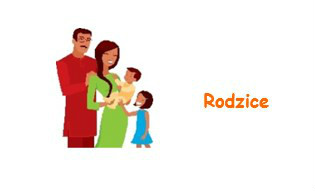  Stałe akcje w których uczestniczy przedszkole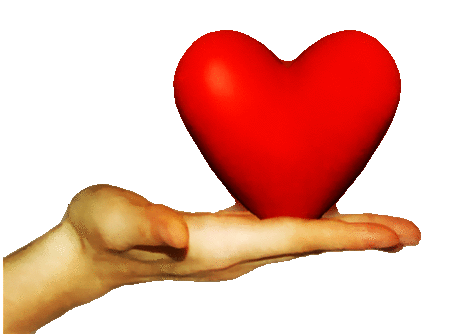 Przedszkole co rok wspiera takie akcje jak:Szlachetna paczka, Góra grosza,Zbiórka karmy dla zwierząt z terenu naszej gminy.Możemy wspólnie zrobić  wiele dobrego dla naszych  dzieci.               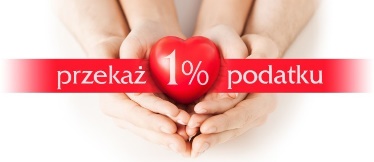 Wszyscy chętni, którzy pragną przekazać 1% podatku dla  Przedszkola swojego dziecka mogą to zrobić dokonując wpłaty na  konto stowarzyszenia SPSM ( strona stowarzyszenia www.spsm.edu.pl)  Procedura jest bardzo prosta:W zeznaniu podatkowym PIT wystarczy podać  :Numer KRS: 0000052078Cel szczegółowy: Przedszkole Wysiołek LuborzyckiDzięki Państwa pomocy  możemy wspierać wszechstronny rozwój Dzieci
Liczymy na Państwa życzliwość i zaangażowanie.Społeczność przedszkola